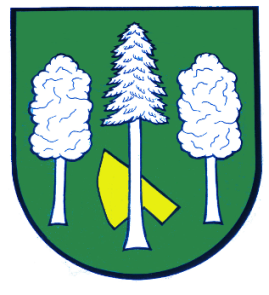 Hlášení ze dne 07. 06. 20211) Pojízdná prodejna ROSNIČKA přijede se svojí prodejnou v úterý  08. 06. 2021 v 10:45 hodin na místo Daskabát "u bývalých potravin" a v 11:15 hodin na místo Daskabát "horní zastávka" a bude prodávat obvyklý sortiment krmiv pro domácí a hospodářská zvířata, drogistické potřeby a základní potraviny.2) V pondělí 14. 06. 2021 nebude přítomna po celý den úřednice na obecním úřadě. Nebude tedy možné platit poplatky, ověřovat podpisy či listiny, apod. 3) Firma TOPENÁŘSKÝ SERVIS s.r.o. a společenství kominíků a topenářů bude provádět v naší obci revize kotlů na tuhá paliva. Dále pak provádí revize, kontroly a čištění komínů a kontroly kotlů na plynná paliva. Termín revizí a kontrol se uskuteční v pondělí 14. 06. 2021.Zájemci se mohou objednat telefonicky na telefonním čísle 608 748 989.